Formand: Rudi Rusfort Kragh. Krovej 15, 5762 Vester Skerninge. Telefon 62 24 48 98. Rudi.kragh@mail.dk  Indsigelse mod nedrivning af Kedelsmedstræde 15Foreningen for Bygnings- og Landskabskultur, Sydfyn har den 18.2. modtaget sagen med henblik på et høringssvar. Kedelsmedestræde strækker sig mellem Tinghusgade og Bagergade, som en af de mange fine gamle gader i Svendborg. Bebyggelsen på gadens vestlige side fremstår med lave sammenhængende huse og udgør et hele. Bebyggelsen repræsenterer en fin og tidstypisk byggetradition og er særlig karakteristisk ved en ret usædvanlig, oprindelig boligform med to boliger i samme bygning. Gamle arbejderboliger for håndværkere, sømænd, daglejere m.v. i følge ejerlisterne, som kan læses i registranten Bevaringsværdige huse i Svendborg gamle købstad fra 1975. Gaden kobler sig med miljøet omkring Bagergade og det i kommuneplanen udpegede kulturmiljø ved museet (der før var byens fattiggård), musikskolen og biblioteket. Kulturhistorisk er Kedelsmedstræde et interessant gadeforløb, som ligger på kanten af Krøyers Have med det gamle voldterræn og gaden danner forbindelse til Den grønne Tråd, som forbinder bymidten med havnen. Fra Tinghusgade er især gadens vestlige del markant synlig i gadebilledet.Gadens lave huse er oprindeligt dobbelthuse med fælles indgang i midten og to vinduesfag på hver side til bolig. Bygningerne er med flere arkitektoniske fine detailler bevaret, hovedgesims, hjørnekvadre m.v. Nogle vinduer er udskiftet til helruder, mens andre er udskiftet med mere rimelige opdelte vinduer i forhold til de gamle huse.Af kommunens redegørelse vedr. Kedelsmedstræde 15, dateret den 6.2.2019, fremgår det, at kommunen ikke længere vurderer bygningen bevaringsværdig, da omgivelserne har ændret sig i væsentlig grad siden SAVE-registreringen blev foretaget i 1998. Selve bygningen og dens SAVE værdi er dog stadig intakt.Med udvidelsen af hotellet på hjørnet mod Tinghusgade blev der tale om en ændring i gadens hidtidige kulturmiljø. Men de lave velproportionerede huse danner stadig en sammenhængende husrække med vigtige kulturhistoriske kvaliteter.Originaliteten af Kedelsmedstræde 15 er ad åre forringet grundet eternittaget og udskiftning af vinduer og dør, men foreningen vurderer, at SAVE-værdien, den gældende 4, kan fastholdes og bygningen fortsat indgå i den helhed husrækken danner. Nedrivning af bygningen vil tilføje et ‘sår’ i bybilledet, synligt, dels fra den primære indfaldsvej til centrum, dels i den aktive gade, der danner forbindelse på tværs til flere af byens kulturmiljøer og attraktioner.Fokus bør i stedet rettes på potentialet for forskønnelse af det centralt beliggende område. Områdefornyelse kan være værktøjet til at genoprette de ‘uheldige’ bygningsændringer, der er foretaget i nyere tid, det vil være et aktiv for gadens såvel som områdets sammenhængende attraktion og i øvrigt medvirke til at sikre attraktiv bosætning i byen.En aktuel SAVE bedømmelse kunne se sådan ud:Arkitektoniske kvaliteter med velproportionerede huse, med velbevarede arkitektoniske detaljer. Husene er dobbelthuse med fælles indgangsdøre, og med lejligheder på hver side med 2 vinduesfag. En sammenhængende lav husrække. Arkitektonisk forringes bedømmelsen af eternittagene.Kulturhistoriske kvaliteter er store: Det er tidligere 2 familiehuse i en samlet husrække for håndværkere, sømænd, havnearbejdere, daglejere og småkårsfolk.Et kulturhistorisk interessant gadeforløb, som har ligget på ydersiden af det gamle voldterræn.Miljøkvalitet: Husrækkens værdi støttes af den nærliggende Bagergade med en lang række af gamle huse, og gaden i sig selv beriger bymidten arkitektonisk på kanten af den gamle vold.Husenes tekniske tilstand er god, fordi husene vedligeholdes løbende af ejerne, bortset fra det hus som hotellet ejer.Skulle Byrådet på trods ovennævnte beslutte sig for at give en nedrivningstilladelse, så anbefaler foreningen at der stilles krav til bygherre om etablering af en facade mod Kedelsmedstræde, så man visuelt hindrer et ‘sår’ i bybilledet; en facade i form af en port, mur eller andet. Facaden må kompensere for byens tab af en helstøbt husrække.Men foreningen finder ikke, at en nedrivning af Kedelsmedstræde 15 giver menig, idet værdien af huset som led i en kulturhistorisk husrække, for byen, er større end et mindre antal parkeringsplad-ser, der måtte kunne etableres på grunden.

Med venlig hilsenRudi Rusfort KraghFormand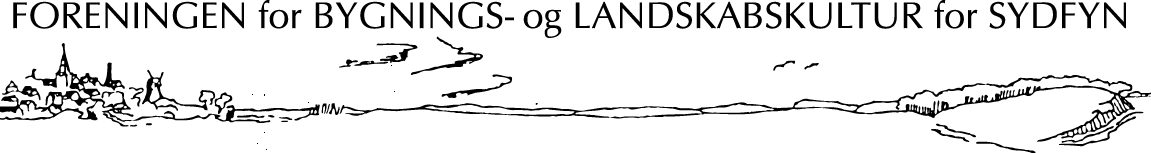 